構造設計標準仕様書　（木造用　Ａ４）構造設計標準仕様書　（木造用　Ａ４）構造設計標準仕様書　（木造用　Ａ４）１．使用構造材料３．鉄筋コンクリート工事３．鉄筋コンクリート工事コンクリート（１）コンクリート・コンクリートはJIS 認定工場の製品とし施工に関してはJASS５による。（２）鉄筋・鉄筋はJIS Ｇ3112の規格品を標準とする。・鉄筋の加工寸法、形状、かぶり厚さ、鉄筋の継手位置、継手の重ね長さ、定着長さは「鉄筋コンクリート構造配筋標準図(1)(2)」または「壁式鉄筋コンクリート構造配筋標準図(1)(2)」による。（１）コンクリート・コンクリートはJIS 認定工場の製品とし施工に関してはJASS５による。（２）鉄筋・鉄筋はJIS Ｇ3112の規格品を標準とする。・鉄筋の加工寸法、形状、かぶり厚さ、鉄筋の継手位置、継手の重ね長さ、定着長さは「鉄筋コンクリート構造配筋標準図(1)(2)」または「壁式鉄筋コンクリート構造配筋標準図(1)(2)」による。コンクリート４．木工事４．木工事コンクリート木工事は、次により行う。・軸組工法の場合は、木造住宅構造標準納まり図（在来軸組）（財団法人日本住宅・木材技術センター発行）による。・枠組壁工法の場合は、枠組壁工法用住宅標準納まり図（財団法人日本住宅・木材技術センター発行）による。・防耐火構造の納まりについては、木造住宅用の防耐火構造標準納まり図（財団法人日本住宅・木材技術センター発行）による。木工事は、次により行う。・軸組工法の場合は、木造住宅構造標準納まり図（在来軸組）（財団法人日本住宅・木材技術センター発行）による。・枠組壁工法の場合は、枠組壁工法用住宅標準納まり図（財団法人日本住宅・木材技術センター発行）による。・防耐火構造の納まりについては、木造住宅用の防耐火構造標準納まり図（財団法人日本住宅・木材技術センター発行）による。コンクリート５．設備関係５．設備関係２．土工事・基礎工事・特記以外の梁貫通孔は原則として設けない。設ける場合は設計者の承認を得ること。・設備機器の架台及び基礎については工事監理者の承認を得ること。・床スラブ内に設備配管等を埋め込む場合はスラブ厚さの1／3以下とし管の間隔を 5㎝以上とする。・特記以外の梁貫通孔は原則として設けない。設ける場合は設計者の承認を得ること。・設備機器の架台及び基礎については工事監理者の承認を得ること。・床スラブ内に設備配管等を埋め込む場合はスラブ厚さの1／3以下とし管の間隔を 5㎝以上とする。（１）地盤調査　・調査資料添付し、考察も記入する。（試掘調査を除く）　・敷地内のデータ又は近隣データを用いて行う。　・近隣データを用いた場合は、工事着手前に敷地内での調査を行い、検査申請時に地盤調査報告書を提出する。なお、検査結果が設計内容と異なる場合については、変更手続きを要する。　・試掘調査を行い、支持地盤を確認した場合は、別紙「試掘で支持地盤を確認した場合の様式」を添付する。（２）地盤補強計画　□有　□無⇒（＿＿＿＿＿KN／㎡）　　補強計画がある場合は、次により行う。（該当工法に■印を記入）※上記図書は「小規模建築物の基礎設計～完了検査までのフロー」に基づき提出する。（７．参照）※補強範囲、杭の位置、本数、杭径、杭長、補強方法等について、基礎伏図等を利用し明記することも可・特記以外の梁貫通孔は原則として設けない。設ける場合は設計者の承認を得ること。・設備機器の架台及び基礎については工事監理者の承認を得ること。・床スラブ内に設備配管等を埋め込む場合はスラブ厚さの1／3以下とし管の間隔を 5㎝以上とする。・特記以外の梁貫通孔は原則として設けない。設ける場合は設計者の承認を得ること。・設備機器の架台及び基礎については工事監理者の承認を得ること。・床スラブ内に設備配管等を埋め込む場合はスラブ厚さの1／3以下とし管の間隔を 5㎝以上とする。（１）地盤調査　・調査資料添付し、考察も記入する。（試掘調査を除く）　・敷地内のデータ又は近隣データを用いて行う。　・近隣データを用いた場合は、工事着手前に敷地内での調査を行い、検査申請時に地盤調査報告書を提出する。なお、検査結果が設計内容と異なる場合については、変更手続きを要する。　・試掘調査を行い、支持地盤を確認した場合は、別紙「試掘で支持地盤を確認した場合の様式」を添付する。（２）地盤補強計画　□有　□無⇒（＿＿＿＿＿KN／㎡）　　補強計画がある場合は、次により行う。（該当工法に■印を記入）※上記図書は「小規模建築物の基礎設計～完了検査までのフロー」に基づき提出する。（７．参照）※補強範囲、杭の位置、本数、杭径、杭長、補強方法等について、基礎伏図等を利用し明記することも可６．その他６．その他（１）地盤調査　・調査資料添付し、考察も記入する。（試掘調査を除く）　・敷地内のデータ又は近隣データを用いて行う。　・近隣データを用いた場合は、工事着手前に敷地内での調査を行い、検査申請時に地盤調査報告書を提出する。なお、検査結果が設計内容と異なる場合については、変更手続きを要する。　・試掘調査を行い、支持地盤を確認した場合は、別紙「試掘で支持地盤を確認した場合の様式」を添付する。（２）地盤補強計画　□有　□無⇒（＿＿＿＿＿KN／㎡）　　補強計画がある場合は、次により行う。（該当工法に■印を記入）※上記図書は「小規模建築物の基礎設計～完了検査までのフロー」に基づき提出する。（７．参照）※補強範囲、杭の位置、本数、杭径、杭長、補強方法等について、基礎伏図等を利用し明記することも可・諸官庁への届出書類は遅滞なく提出すること。・各試験の供試体は公的試験機関にて試験を行い工事監理者に報告すること。・必要に応じて記録写真を撮り保管すること。・諸官庁への届出書類は遅滞なく提出すること。・各試験の供試体は公的試験機関にて試験を行い工事監理者に報告すること。・必要に応じて記録写真を撮り保管すること。（１）地盤調査　・調査資料添付し、考察も記入する。（試掘調査を除く）　・敷地内のデータ又は近隣データを用いて行う。　・近隣データを用いた場合は、工事着手前に敷地内での調査を行い、検査申請時に地盤調査報告書を提出する。なお、検査結果が設計内容と異なる場合については、変更手続きを要する。　・試掘調査を行い、支持地盤を確認した場合は、別紙「試掘で支持地盤を確認した場合の様式」を添付する。（２）地盤補強計画　□有　□無⇒（＿＿＿＿＿KN／㎡）　　補強計画がある場合は、次により行う。（該当工法に■印を記入）※上記図書は「小規模建築物の基礎設計～完了検査までのフロー」に基づき提出する。（７．参照）※補強範囲、杭の位置、本数、杭径、杭長、補強方法等について、基礎伏図等を利用し明記することも可７．小規模建築物の基礎設計～完了検査までのフロー７．小規模建築物の基礎設計～完了検査までのフロー（１）地盤調査　・調査資料添付し、考察も記入する。（試掘調査を除く）　・敷地内のデータ又は近隣データを用いて行う。　・近隣データを用いた場合は、工事着手前に敷地内での調査を行い、検査申請時に地盤調査報告書を提出する。なお、検査結果が設計内容と異なる場合については、変更手続きを要する。　・試掘調査を行い、支持地盤を確認した場合は、別紙「試掘で支持地盤を確認した場合の様式」を添付する。（２）地盤補強計画　□有　□無⇒（＿＿＿＿＿KN／㎡）　　補強計画がある場合は、次により行う。（該当工法に■印を記入）※上記図書は「小規模建築物の基礎設計～完了検査までのフロー」に基づき提出する。（７．参照）※補強範囲、杭の位置、本数、杭径、杭長、補強方法等について、基礎伏図等を利用し明記することも可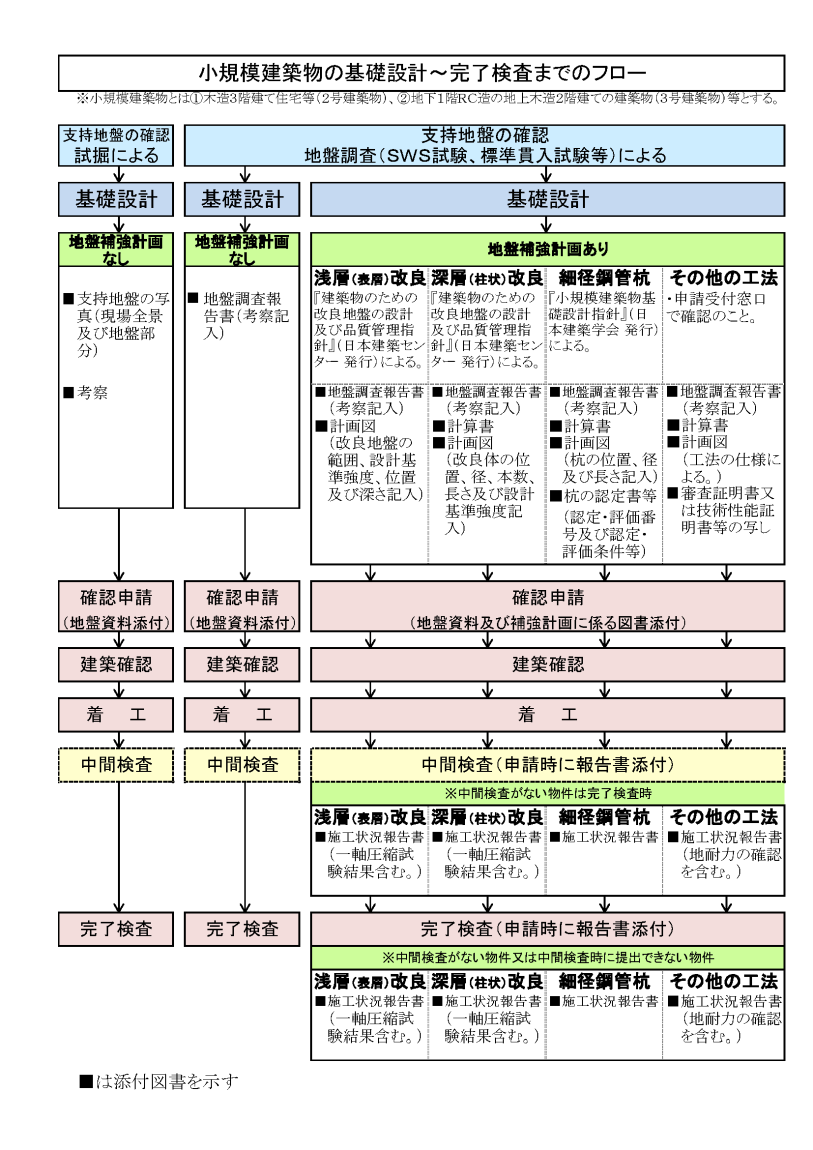 （１）地盤調査　・調査資料添付し、考察も記入する。（試掘調査を除く）　・敷地内のデータ又は近隣データを用いて行う。　・近隣データを用いた場合は、工事着手前に敷地内での調査を行い、検査申請時に地盤調査報告書を提出する。なお、検査結果が設計内容と異なる場合については、変更手続きを要する。　・試掘調査を行い、支持地盤を確認した場合は、別紙「試掘で支持地盤を確認した場合の様式」を添付する。（２）地盤補強計画　□有　□無⇒（＿＿＿＿＿KN／㎡）　　補強計画がある場合は、次により行う。（該当工法に■印を記入）※上記図書は「小規模建築物の基礎設計～完了検査までのフロー」に基づき提出する。（７．参照）※補強範囲、杭の位置、本数、杭径、杭長、補強方法等について、基礎伏図等を利用し明記することも可○○建築士○○登録第○○○号氏名　　　○○　○○　　（別紙）試掘で支持地盤を確認した場合の様式令第93条による地盤の区分（すべて記入する。）①土質名＿＿＿＿＿＿＿＿　　②長期許容応力度＿＿＿＿＿＿ＫＮ／㎡　　③地盤が判断できる写真（以下すべてに添付する。）　　④考察イ：現場全景写真ロ：地盤部分写真